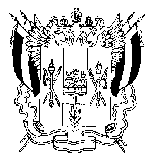  АДМИНИСТРАЦИЯ КРАСНООКТЯБРЬСКОГО  СЕЛЬСКОГО ПОСЕЛЕНИЯ              ВЕСЕЛОВСКОГО РАЙОНА РОСТОВСКОЙ ОБЛАСТИПОСТАНОВЛЕНИЕ «21» февраля 2018 г.                         № 15а                             х.Красный ОктябрьОб исключении объектов имущества из Реестра  муниципальнойсобственности Краснооктябрьскогосельского поселения Веселовского районаРостовской области          В соответствии с Федеральным Законом Российской Федерации от 06.10.2003 г. № 131-ФЗ «Об общих принципах организации местного самоуправления в Российской Федерации», Областным законом Ростовской области от 28 декабря 2015 г. № 486-ЗС «О внесении изменений в Областной закон «О местном самоуправлении в Ростовской области», Положением о порядке управления и распоряжения муниципальной собственностью Краснооктябрьского сельского поселения, утвержденным решением Собрания депутатов Краснооктябрьского сельского поселения  от 31.07.2009 г. № 30, Уставом муниципального образования «Краснооктябрьское сельское поселение», Администрация Краснооктябрьского сельского поселенияПОСТАНОВЛЯЕТ:1. Исключить из реестра муниципальной собственности Краснооктябрьского сельского поселения Веселовского района Ростовской области объект  имущества в связи с его передачей в муниципальную собственность муниципального образования «Веселовский район» следующий объект:2. Разместить настоящее постановление для обнародования на информационных стендах в здании Администрации и на официальном сайте  Администрации Краснооктябрьского сельского поселения.3. Контроль за исполнением настоящего постановления оставляю за собой.Глава Администрации Краснооктябрьскогосельского поселения                                                                          О.И. Курица №п/пНаименование объектовМестонахождение объектовОбщая площадь (кв.м)1.Мусоровоз с задней загрузкой, идентификационный номер ХVL48321170000295; марка, модель ТС  КО-440-1; год изготовления  2007; шасси № 33070070950702; модель, № двигателя   51300М 71025169;  кузов № 33070070142216--